Блины манящим ароматомЗовут гостей за щедрый стол.Зима на выдумки богата,Но всё ж весну- красну мы ждем.Всех с Масленицей поздравляем,Желаем счастья всей душой.Пусть праздник воодушевляетИ не проходит стороной!

          Масленичная Неделя закончилась проводами русской зимы . 01 марта   на площади перед Домом культуры имени Л.И. Бэра развернулось городское  гуляние «Горнозаводская Масленица». Работники МБУК «Горнозаводская центральная городская библиотека» уже не первый год участвуют в  проведении этого праздника. Для гостей были подготовлены викторины и  загадки  на «масленичную» тему. Самые активные участники ,  за правильные ответы, получали сладкий приз – леденец  «Петушок на палочке».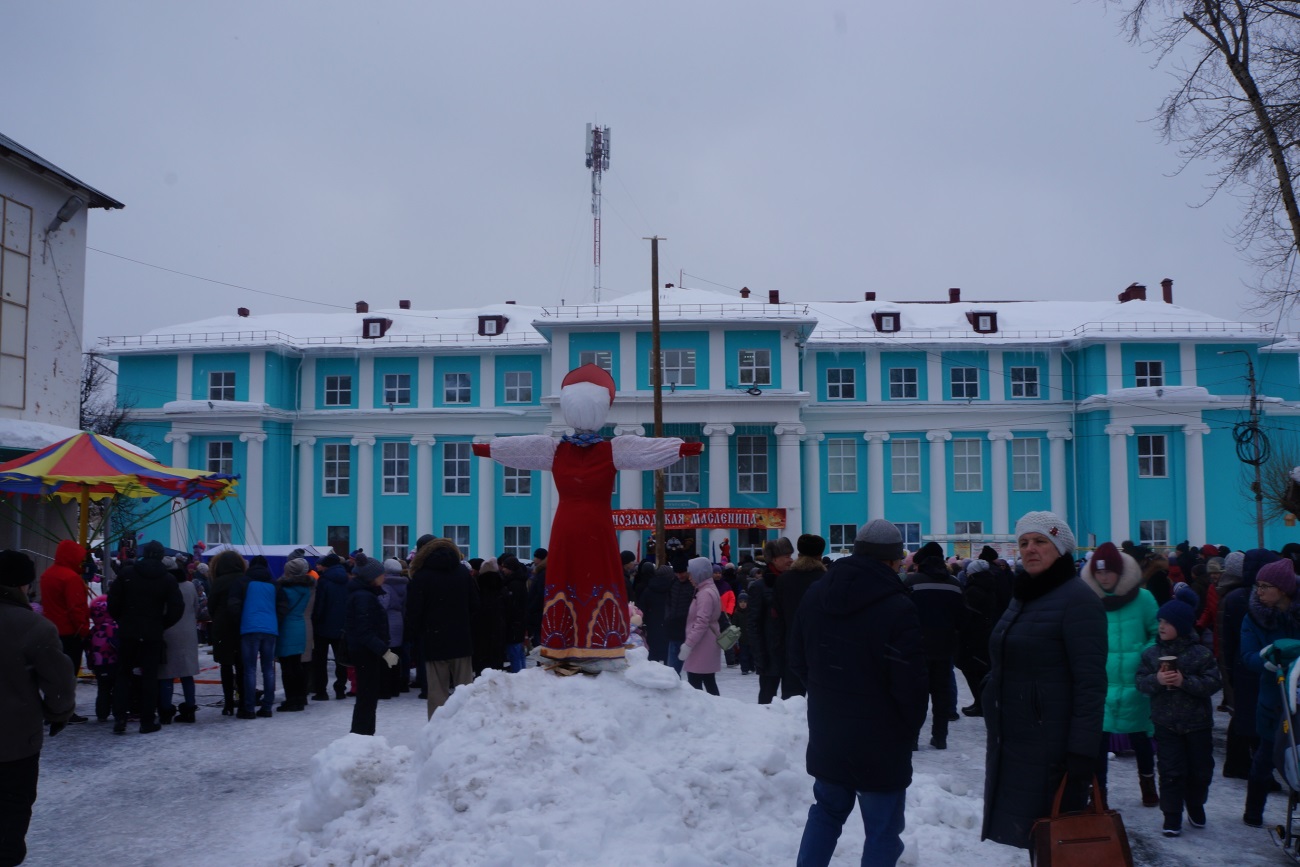 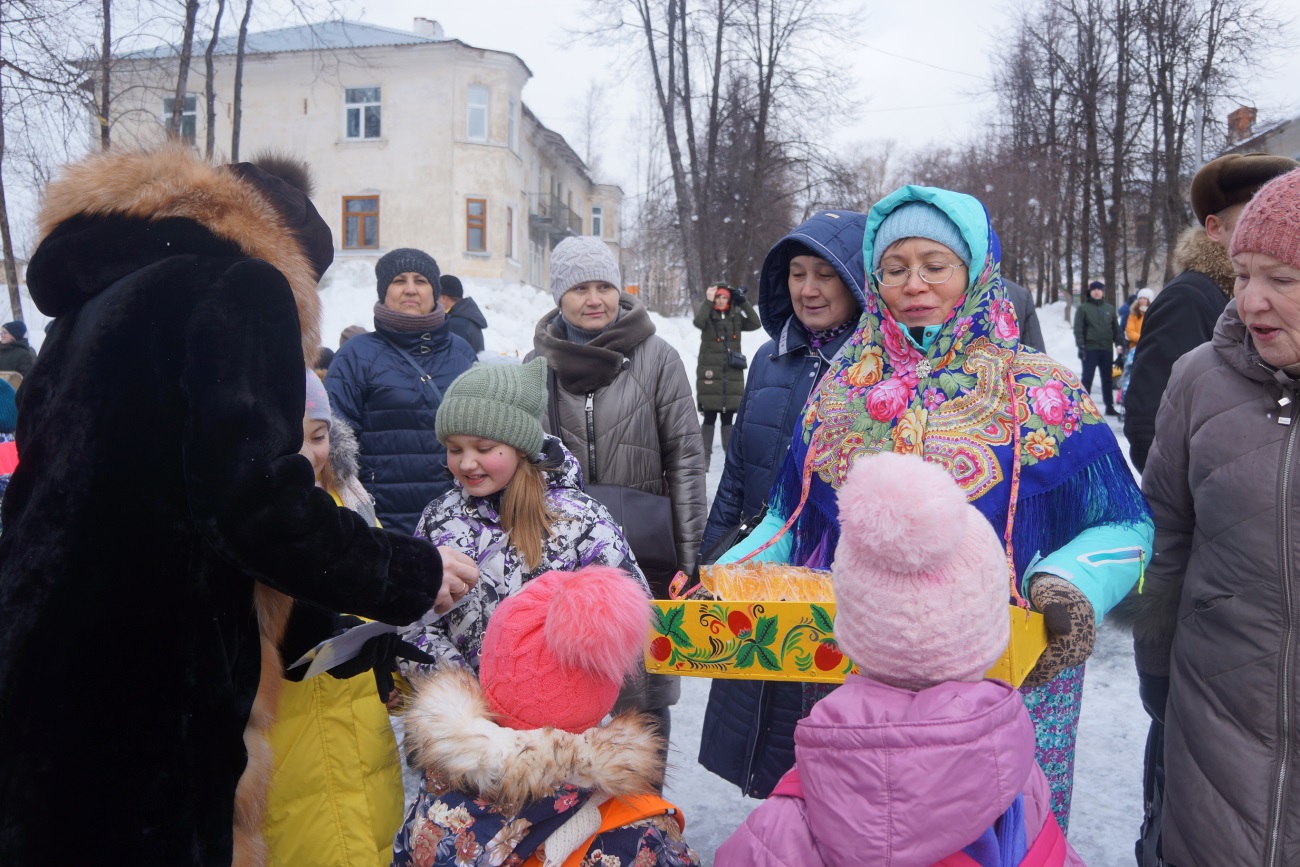 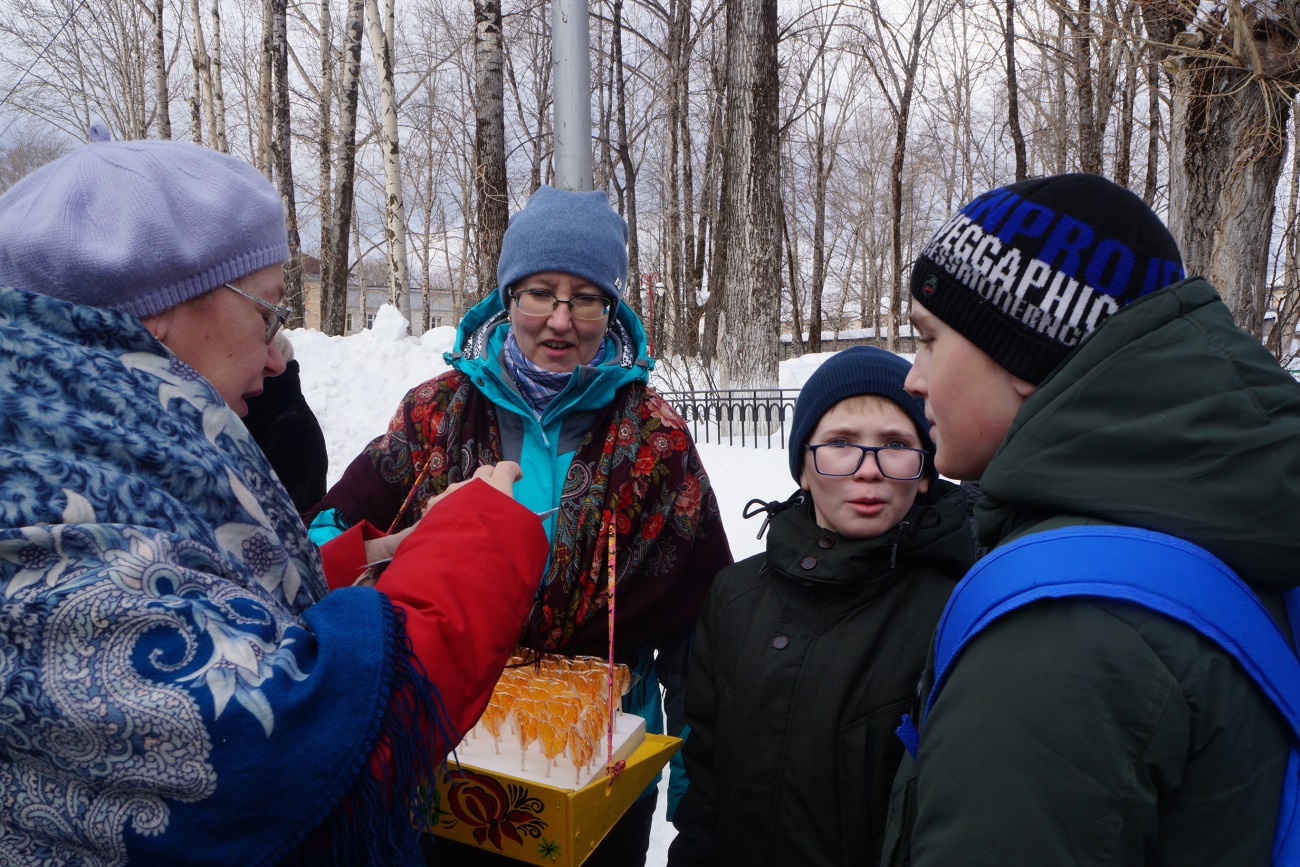 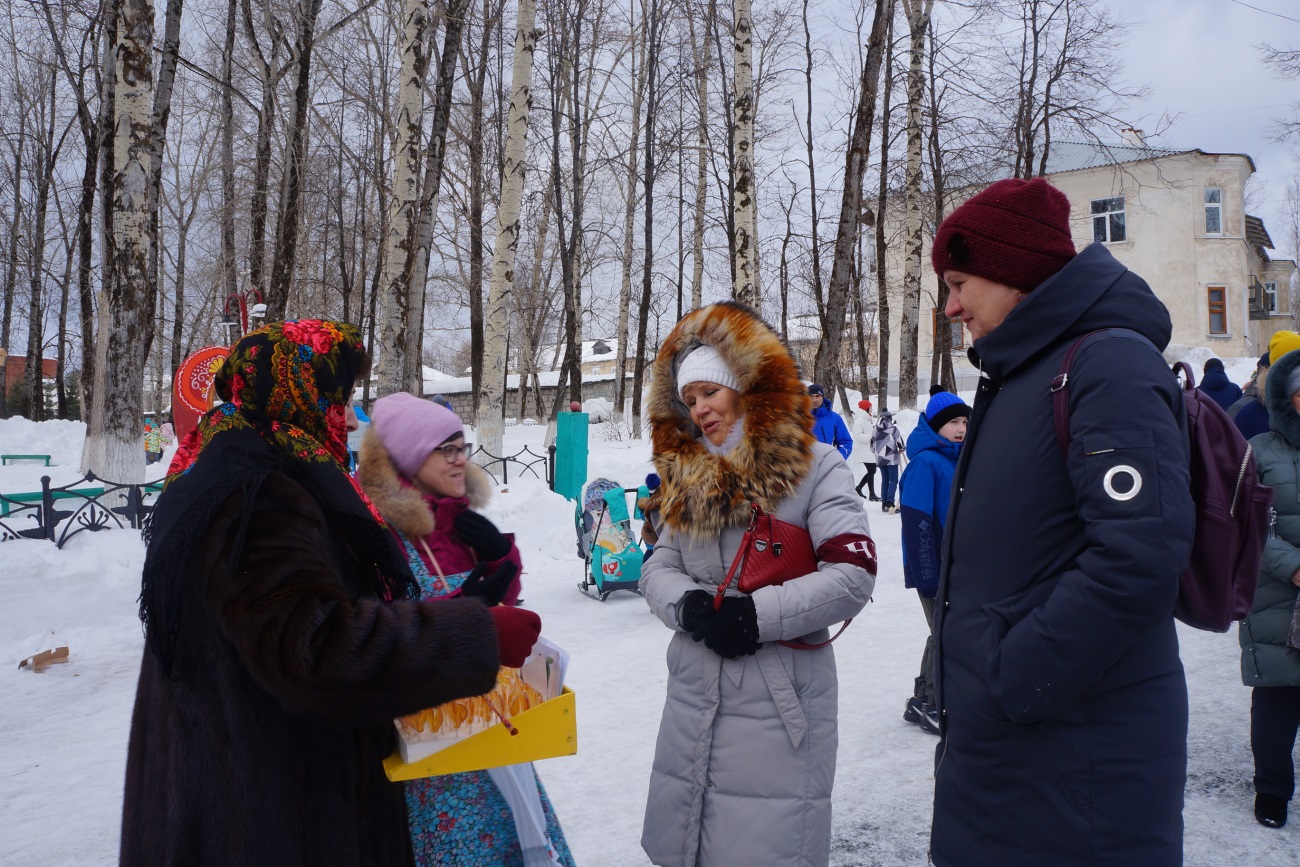 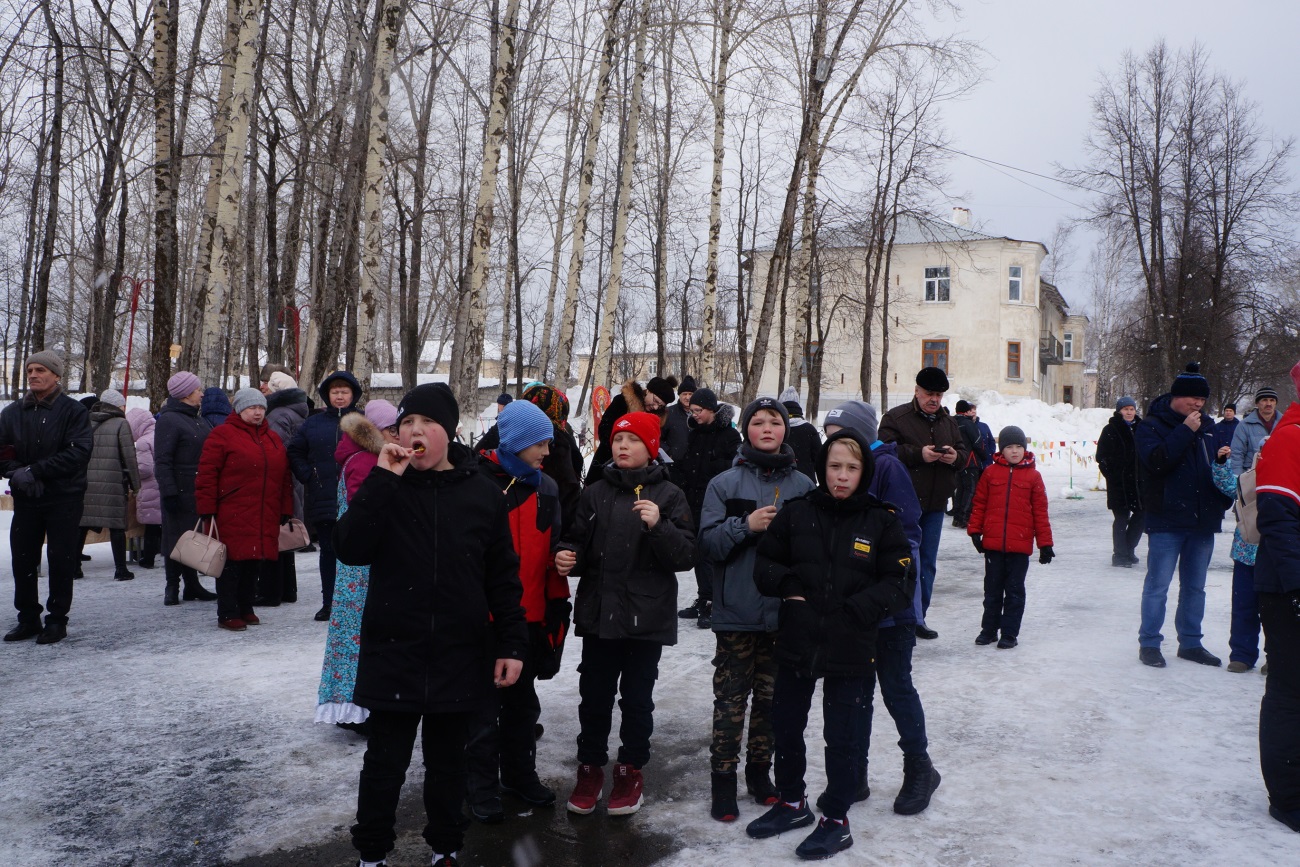 